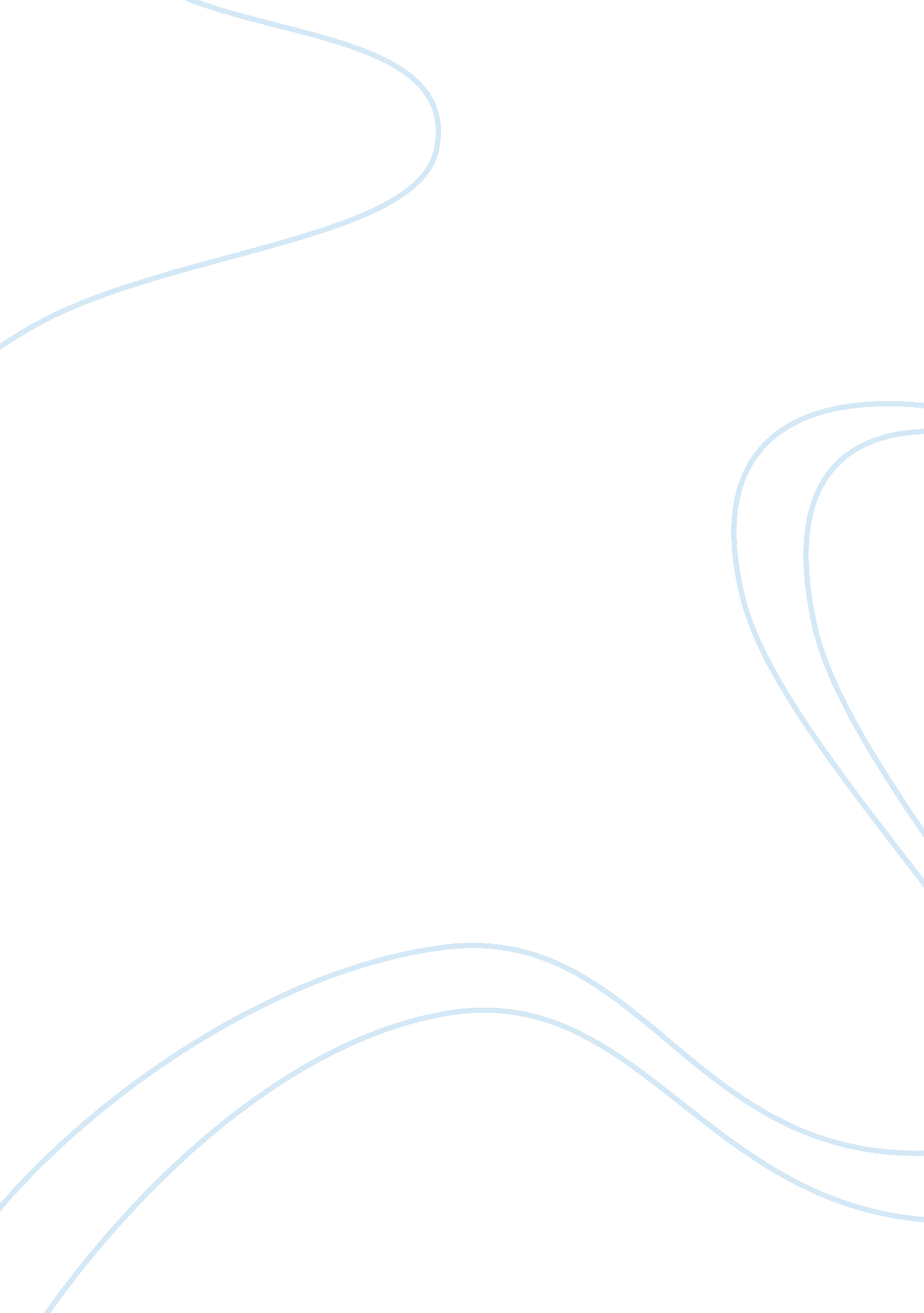 A separate peace chapter 2-3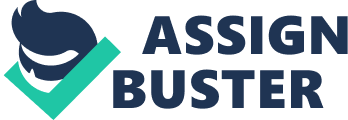 Who is the substitute teacher that comes to correct the boys for skipping dinner? Mr. Prud'hommeWhat punishment do the boys receive for skipping dinner? Nothing, Finny talks the boys out of troubleWhat does Finny wear as an emblem of celebration? A pink shirtWhy does Gene envy Finny's pink shirt? Because Finny can get away with looking like a " fairy" Where is the afternoon tea held? Mr. Patch-Wither's homeWhat does Patch-Withers' wife notice about Finny? That Finny is wearing the school tie as a beltWhat is Finny's punishment? Nothing, Finny once again talks his way out of troubleWhat club do Gene and Finny make? Super Suicide Society of the Summer SessionWhat happens when the boys climb up the tree together? Gene losses his balance and Finny catches GeneWhy is Gene not grateful that Finny saved his life? Because Gene feels as if he would have not been up in the tree in the first place if it were not for FinnyWhat is one of the rules of SSSSS club? Gene and Finny must jump from the tree together before each meetingWhat sport does Finny create? BlitzballWhat record does Finny break? The school's swimming recordWhen the boys sneak away from Devon, where do they go? To the beachHow do they get to beach? By bikeWhat do they boys have for dinner? Hot dogs and a glass of beerWhat does Finny tell Gene at the beach? That Gene is his best friend ONA SEPARATE PEACE CHAPTER 2-3 SPECIFICALLY FOR YOUFOR ONLY$13. 90/PAGEOrder Now 